 ҠАРАР                                               №  17/6                       РЕШЕНИЕ 19 апрель   2021 йыл.                                                             19 апреля  2021 г.  О присвоении Аллее Славы, расположенной  в селе Суккулово  муниципального района Ермекеевский район Республики Башкортостан, наименования: «Аллея Славы имени Мугина Нагаева»В соответствии со статьей 14 Федерального закона от 6 октября 2003 года №131-ФЗ «Об общих принципах организации местного самоуправления в Российской Федерации», во исполнение Указа Главы Республики Башкортостан от 17 декабря 2020 года № УГ-560 «Об увековечении памяти ветерана Великой Отечественной войны Нагаева Мугина Каримовича», Совет сельского поселения Суккуловский сельсовет муниципального района Ермекеевский район Республики Башкортостан  решил:1.Присвоить Аллее Славы, расположенной в селе Суккулово муниципального района Ермекеевский район Республики Башкортостан, наименование: «Аллея Славы имени Мугина Нагаева» (согласно графическому приложению к настоящему решению).2. Настоящее решение разместить  на информационном стенде и  официальном сайте администрации сельского поселения Суккуловский сельсовет муниципального района Ермекеевский район Республики Башкортостан.3. Контроль за исполнением настоящего решения возложить на постоянную комиссию по социально-гуманитарным вопросам (Сидорова В.В.).Глава сельского поселения                                    Ф.Р. ГалимовҺыуkkул ауыл советы 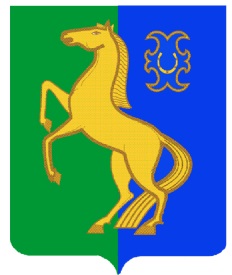 ауыл билəмəhе советы муниципаль районының Йəрмəĸəй районы Башkортостан РеспублиĸаhыСовет сельского поселения Суккуловский сельсовет муниципального района Ермекеевский район Республики Башкортостан 